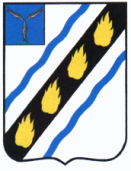 ЗОЛОТОСТЕПСКОЕ  МУНИЦИПАЛЬНОЕ  ОБРАЗОВАНИЕ СОВЕТСКОГО  МУНИЦИПАЛЬНОГО  РАЙОНА  САРАТОВСКОЙ  ОБЛАСТИСОВЕТ  ДЕПУТАТОВ (четвертого созыва)РЕШЕНИЕот 10.06.2022 № 197с.Александровка О внесении изменений в решение Совета депутатов Золотостепского муниципального образования от 07.12.2017 г. № 179В соответствии с Федеральным законом от 06.10.2003 № 131-ФЗ «Об общих принципах организации местного самоуправления в Российской Федерации», Гражданским Кодексом Российской Федерации и руководствуясь Уставом Золотостепского муниципального образования, Совет депутатов Золотостепского муниципального образования РЕШИЛ: 1. Внести в решение Совета депутатов Золотостепского  муниципального  образования от 07.12.2017 г. № 179 «Об утверждении Правил благоустройства территории Золотостепского муниципального образования» (с последующими изменениями) следующие изменения:- подраздел 4.1. раздела 4 дополнить пунктом 4.1.1.1. следующего содержания: «4.1.1.1. Администрация Золотостепского муниципального образования разрабатывает согласованные с заинтересованными лицами (предприятиями, организациями, управляющими компаниями, товариществами собственников жилья, жилищными или жилищно-строительными кооперативами, иными специализированными потребительскими кооперативами) карты территории муниципального образования с закреплением организаций, ответственных за уборку конкретных участков территории муниципального образования, в том числе территорий, прилегающих к объектам недвижимости всех форм собственности (далее - карта содержания территории).На карте содержания территории необходимо отражать текущее состояние элементов благоустройства с разграничением полномочий по текущему содержанию территории между муниципалитетом и лицами, осуществляющими текущее содержание территорий, а также планируемые к созданию объекты благоустройства и ход реализации проектов благоустройства.Карты содержания территории размещаются в открытом доступе в информационно-телекоммуникационной сети «Интернет» (далее - сеть «Интернет») на официальном сайте администрации Золотостепского муниципального образования  (http://zoloto.stepnoeadm.ru/), в целях обеспечения возможности проведения общественного обсуждения, а также предоставления в интерактивном режиме всем заинтересованным лицам информации о лицах, ответственных за организацию и осуществление работ по содержанию и благоустройству территории муниципального образования.».2. Настоящее решение вступает в силу со дня его официального обнародования.Глава Золотостепского муниципального образования  			А.В. Трушин